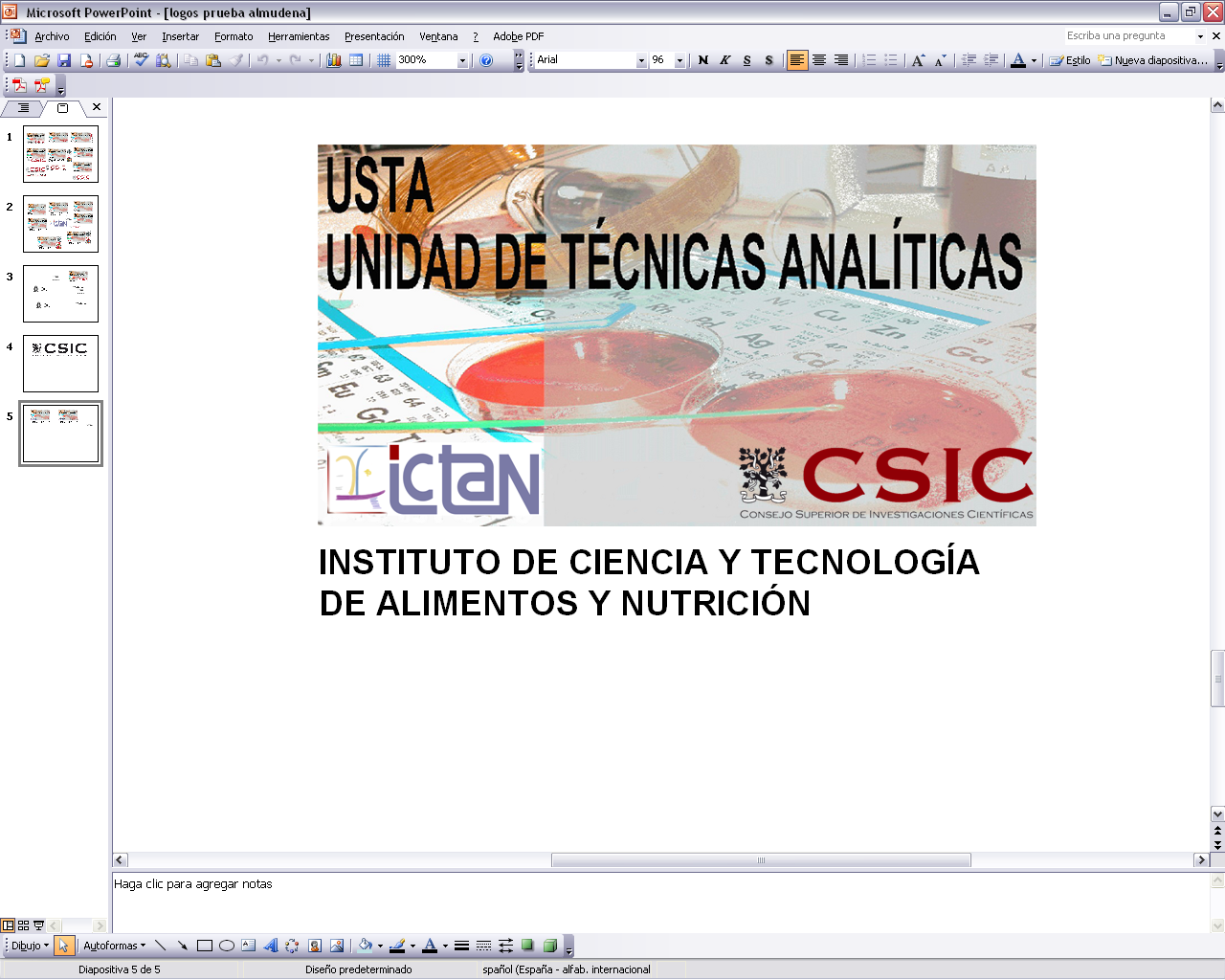 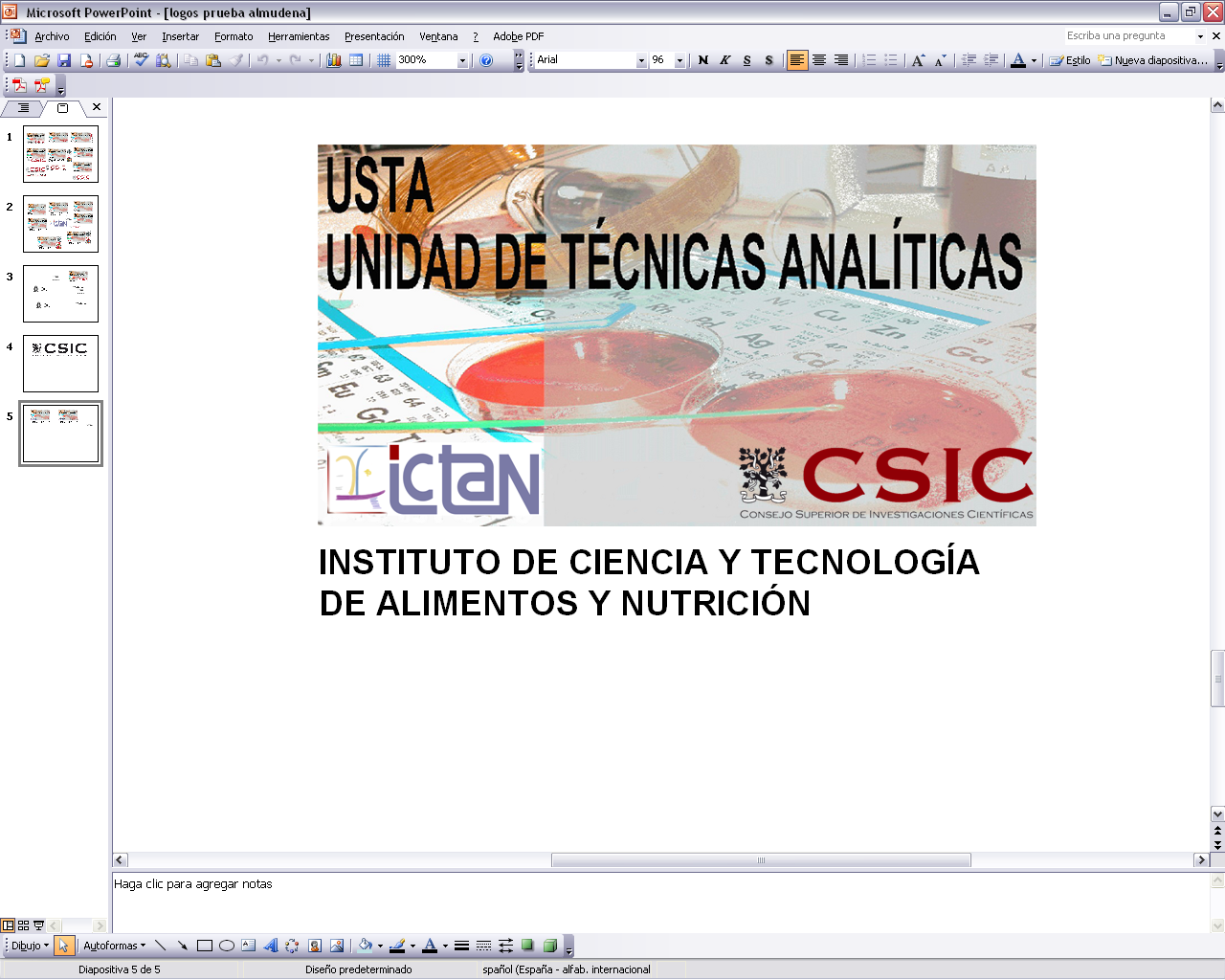      ID. Muestra (USTA):      Solicitante:      		Extensión:             Departamento:      Pasos del tratamiento:       		    Nº de muestras distintas:       Tipo de  cápsula:*                                                              *Aluminio (NH), Aluminio hermética (H), Hermética tapa perforada (HP), Alta capacidad (AC), Grafito (G), Oro (O).Tipo de análisis (sencillo, duplicado, triplicado):    	           Nº total de muestras:      Descripción detallada de la muestra:      Nombre de cada una de las muestras:      Solicito los análisis para el día:      Los gastos derivados de dicho trabajo (nitrógeno gas y líq. y otros gastos a compartir entre usuarios), a nombre del peticionario, se cargarán a la cuenta interna nº:      Tipo tarifa  El cliente						La USTAFdo:      						Fdo:      (Salvo solicitud por correo electrónico a usta@ictan.csic.es )	(Salvo confirmación por correo electrónico)       Fecha:      						Fecha:      	Observaciones:      					